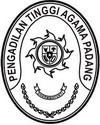 Nomor	: W3-A/          /KU.01/X/2021      	      	                    22 Oktober  2021Lampiran	: 1 (satu) rangkapPerihal	: Pembentukan Tim Penilai	  Tingkat WilayahYth.  Sekretaris Pengadilan Tinggi PadangDi -       TempatAssalamu’alaikum, Wr. Wb.Meneruskan surat Sekretaris Mahkamah Agung RI nomor 2198/SEK/KU.03/10/ 2021 tanggal 15 Oktober  2021 perihal Penerapan Pengendalian Intern atas Pelaporan Keuangan. Dimana dalam surat tersebut pada point 2 dan 3 Koordinator Wilayah wajib melaksanakan penilaian atas penerapan PIPK pada satuan kerja di wilayahnya dengan membentuk tim penilai tingkat wilayah yang merupakan gabungan antar Pengadilan Tingkat Banding yang mana di Sumatera Barat terdapat PT dan PTA. Oleh karena itu, diminta kepada Saudara untuk mengirimkan 3 (tiga) nama pegawai negeri sipil yang bukan menjadi bagian dari tim penerap di satker untuk menjadi bagian dari Tim Penilai Tingkat Wilayah. 	Demikian disampaikan, atas perhatian dan kerjasamanya diucapkan terima kasih.					Wassalam,					Sekretaris Pengadilan Tinggi Agama Padang					Selaku Penanggungjawab Korwil 0800Irsyadi